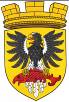 МУНИЦИПАЛЬНОЕ ОБРАЗОВАНИЕ«ЕЛИЗОВСКОЕ ГОРОДСКОЕ ПОСЕЛЕНИЕ»Собрание депутатов Елизовского городского поселенияВТОРОЙ СОЗЫВ, СОРОК СЕДЬМАЯ СЕССИЯРЕШЕНИЕ № 950г.Елизово									21 июня 2016 годаО даче согласия на передачу имущества, находящегося в собственности Елизовского городского поселения, в собственность Елизовского муниципального района»	Рассмотрев проект Решения «О даче согласия на передачу имущества, находящегося в собственности Елизовского городского поселения, в собственность Елизовского муниципального района», внесенный Главой администрации Елизовского городского поселения, руководствуясь Гражданским кодексом Российской Федерации, Федеральным законом от 06.10.2003 г. № 131-ФЗ «Об общих принципах организации местного самоуправления в Российской Федерации», Уставом Елизовского городского поселения, Положением «О порядке владения, пользования и распоряжения муниципальной собственностью в Елизовском городском поселении», принятым Решением Собрания депутатов Елизовского городского поселения от 04.12.2006 года № 78,Собрание депутатов Елизовского городского поселенияРЕШИЛО:1.	Дать согласие на передачу в собственность Елизовского муниципального района имущества согласно приложению к настоящему Решению.2.	Управлению имущественных отношений администрации Елизовского городского поселения провести необходимые мероприятия по документальному обеспечению передачи имущества, указанного в приложении к настоящему Решению. Глава Елизовского городского поселенияПредседатель Собрания депутатовЕлизовского городского поселения                             		А. А. ШергальдинПриложение к Решению Собрания депутатов Елизовского городского поселения от 21 июня 2016 года №950ПЕРЕЧЕНЬимущества, передаваемого в собственностьЕлизовского муниципального района№ п/пНаименование имуществаЦена, руб.	КоличествоСумма, руб.МФУ струйное Epson Expression Home XP-3209 990,0019 990,00Фоточернила INKSYSTEM серии E Epson 100 мл. (Сyan) 3645400,002800,00Фоточернила INKSYSTEM серии E Epson 100 мл. (Black) 3644400,002800,00Фоточернила INKSYSTEM серии E Epson 100 мл. (Magenta) 3644400,002800,00Фоточернила INKSYSTEM серии E Epson 100 мл. (Yellow) 3647400,002800,00Фотобумага AGFA глянцевая А4 Сатин 20 листов560,001560,00Фотобумага HOSt Бумага А5, матовая, 50 листов165,001165,00Фотобумага HOSt Бумага А4, глянцевая, 100 листов108511085ИТОГО15 000,00